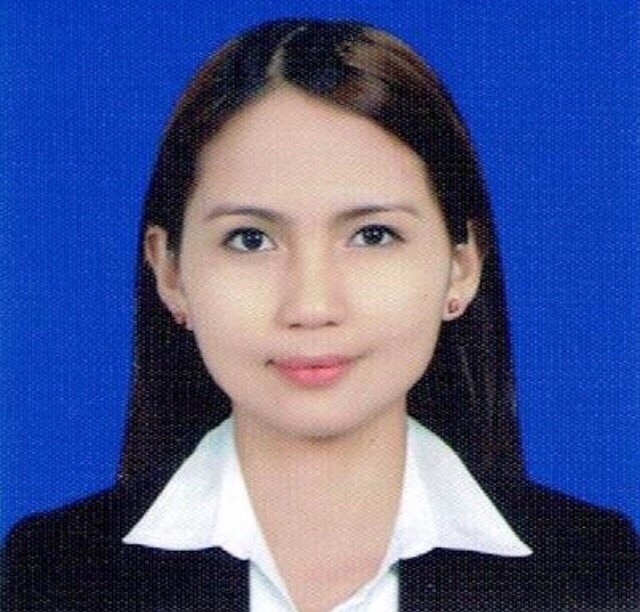 MARYMARY.363777@2freemail.com 	 PROFILE  A dedicated and hard working graduate in Computer Science and Business Studies. Since graduating from college I have lived and spent time travelling in Singapore, Malaysia, Indonesia and Thailand. I have family members in Dubai and my goal is to find a rewarding job and build a career here in Dubai.CAREER OBJECTIVETo expand on my prior experience as retail assistant in an entrepreneurial organisation to provide the best levels of customer service and to work towards an office based career and enhance my knowledge and confidence. I have experience in the production area as a production clerk where I utilised my business and computer skills. I have prior experience in sales and marketing with multinational store brands; however, I am willing to consider any position that can offer rewarding career growth in the business area.PERSONAL INFORMATIONGender:   		Female			Age:   			25 years Date of Birth:  	15th July 1991   	Nationality:  		Filipino  Height:   		5’3”/160 cm   		Marital Status:   	Single          		Visa Status:   		Tourist Visa									(Until July 5th, 2017)EDUCATION AND CERTIFICATIONSegi College						Certificate in Business StudiesJanuary 2013 - November 2014Kuala Lumpur, MalaysiaMontessori Professional College			Diploma in Computer ScienceJune 2007 - May 2009Sta. Cecilia Calamba Laguna, Philippines Cambridge Centre for Learning 			Certificate in English ProficiencyAnd Development					September 2011 - October 2011Parian Calamba Laguna, PhilippinesWORK EXPERIENCE  DUTIES AND RESPONSIBILITIES  Cashier / WaitressOctober 2016 – March 2017Chic Sea Restaurant LLC 2nd December Street, Al Diyafah, Satwa, Dubai UAEOperate cash machines and POS to calculate customer’s billsRecord total amounts of cash including expenses at the end of each shift and ensure that it talliesProduction Clerk       March 2015 – December 2015 Baek Geum Philippines Corporation    Calamba Premiere Industrial Park Provide members of the production department with constant assistancePreparing documentation, compiling documents (monthly consolidating of forms and documents), coordinating schedules (overtime permit), reporting to manager and supervisor, daily attendance and absent report, and maintaining consumable suppliesSales Associate 					May 2014 - August 2014Jelly Bunny Boutique - Jaspal GroupSuria Kuala Lumpur City Centre, Malaysia Provide customers with a top quality service that meets their needs and expectationsServed multiple customers, discovered their needs, and made recommendations to generate salesSales Promodiser / Cashier						April 2011 - September 2011Dickies, a Williamson-Dickies Mfg. Co. Brand	Super Malls SM City Sta. Rosa, Philippines Ensuring the achievement of sales targetsResponsible for timely and proper display and replenishment of merchandiseProvides fast, efficient and courteous service at all times to customersSales Clerk						May 2010 - September 2010Children’s Wear Department	Store			Super Malls SM City Sta. Rosa, Philippines Maintains an awareness of all promotions and advertisementsMaintaining solid product knowledge and all other aspects of customer serviceON THE JOB TRAININGAccounting Staff 					200 hours of training Encoder and file documentsThe New APEC Development Corporation 		Sala Cabuyao Laguna, Philippines LANGUAGESTagalogNative English